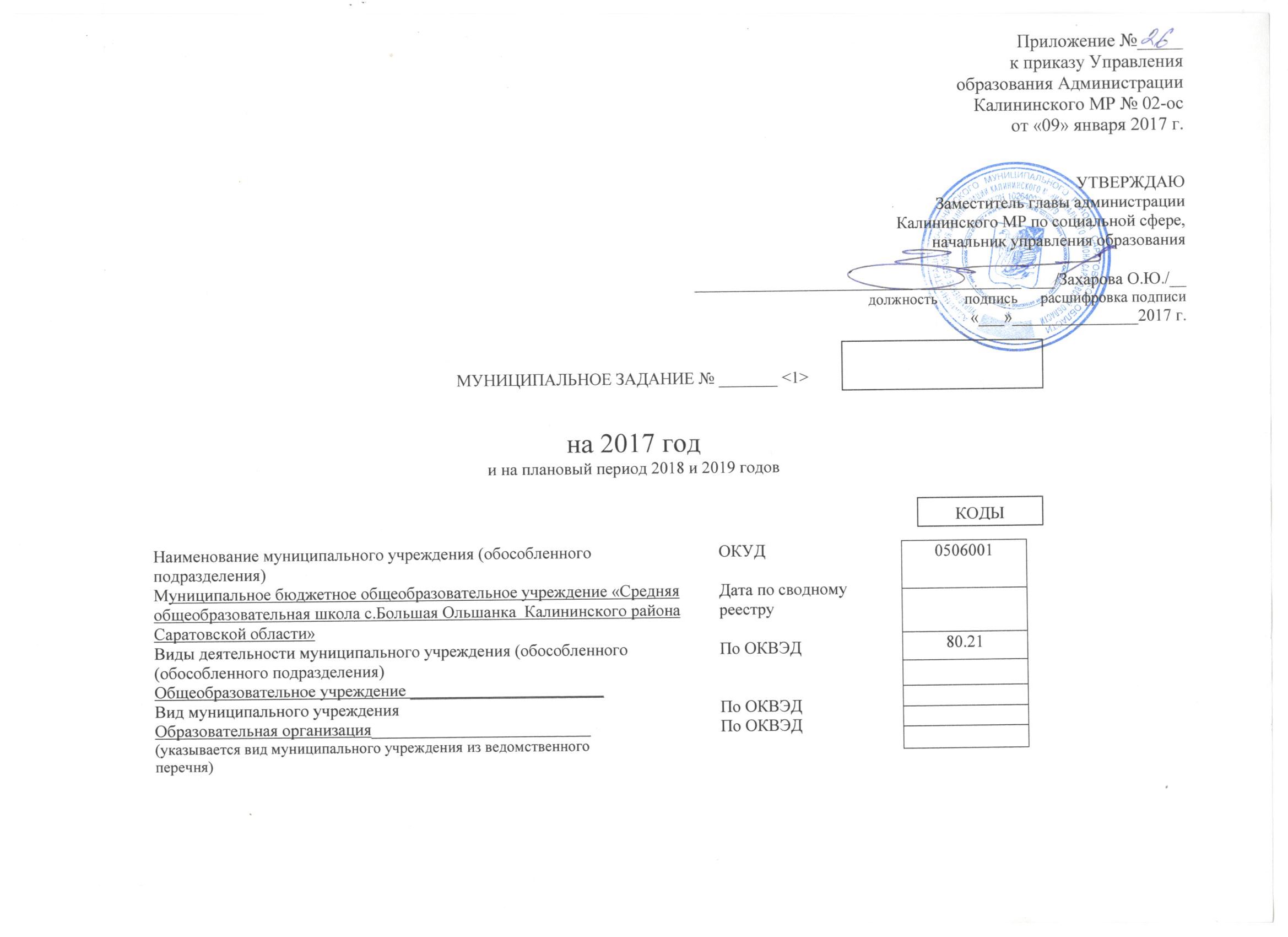 Часть 1.Сведения об оказываемых муниципальных услугах <2>Раздел____допустимые  (возможные)  отклонения  от  установленных показателей качествамуниципальной   услуги,   в   пределах  которых  муниципальное задание            считается выполненным (процентов) 3.2. Показатели, характеризующие объем муниципальной услуги:Допустимые  (возможные)  отклонения  от  установленных  показателей  объемамуниципальной  услуги,   в   пределах  которых  муниципальное  заданиесчитается выполненным (процентов)4. Нормативные  правовые  акты, устанавливающие размер платы (цену, тариф) либо порядок ее (его) установления:5. Порядок оказания муниципальной услуги5.1.    Нормативные    правовые   акты,   регулирующие   порядок   оказания муниципальной услуги(наименование, номер и дата нормативного правового акта)5.2.  Порядок  информирования  потенциальных  потребителей муниципальной услуги:Часть 2. Сведения о выполняемых работахРаздел_____________1.Наименование работы_____________________________________________________________   Уникальный номер_________________________________________________________________________________    по ведомственному_________________________________________________________________________________    перечню2. Категории потребителей работы___________________________________________________   муниципальных_________________________________________________________________________________    услуг_________________________________________________________________________________3. Показатели, характеризующие объем и (или) качество работы:3.1. Показатели, характеризующие качество работы  <5>допустимые  (возможные)  отклонения  от  установленных показателей качества работы,  в  пределах  которых муниципальное задание считается выполненным (процентов)         3.2. Показатели, характеризующие объем работы:допустимые  (возможные)  отклонения  от  установленных  показателей  объема работы,  в  пределах  которых муниципальное задание считается выполненным (процентов)Часть 3. Прочие сведения о муниципальном задании <6>Основания для досрочного прекращения выполнения муниципального заданияРеорганизация МБОУ; ликвидация МБОУ; аннулирование лицензии на право ведения образовательной деятельности; инициатива родителей (законных представителей).2.  Иная  информация,  необходимая для выполнения (контроля за выполнением) муниципального задания ____________________________________________________________________________________________________________________________________________________________________________3. Порядок контроля за выполнением муниципального задания4. Требования к отчетности о выполнении муниципального задания _________________________________________________________________________4.1.  Периодичность  представления  отчетов  о  выполнении муниципального задания  1 раз в год  4.2. Сроки представления отчетов о выполнении муниципального задания ______Количественные, качественные показатели – 1 раз в год (по данным на 01 января  не позднее 15 числа месяца следующего за отчетным.4.3. Иные требования к отчетности о выполнении государственного задания ______________________________________________________________________________________________________________________________________________________________________________________________________5. Иные показатели, связанные с выполнением государственного задания, <7> ________________________________________________________________<1> Номер муниципального задания присваивается в информационной системе Министерства финансов Российской Федерации.<2> Формируется при установлении государственного задания на оказание муниципальной услуги (услуг) и работы (работ) и содержит требования к оказанию муниципальной услуги (услуг) раздельно по каждой из муниципальных услуг с указанием порядкового номера раздела.<3> Заполняется при установлении показателей, характеризующих качество муниципальной услуги, в ведомственном перечне муниципальных услуг и работ.<4> Формируется при установлении муниципального задания на оказание муниципальной услуги (услуг) и работы (работ) и содержит требования к выполнению работы (работ) раздельно по каждой из работ с указанием порядкового номера раздела.<5> Заполняется при установлении показателей, характеризующих качество работы, в ведомственном перечне государственных услуг и работ.<6> Заполняется в целом по муниципальному заданию.<7> В числе иных показателей может быть указано допустимое (возможное) отклонение от выполнения муниципального задания, в пределах которого оно считается выполненным, при принятии органом, осуществляющим функции и полномочия учредителя муниципальных бюджетных или автономных учреждений, главным распорядителем средств бюджета Калининского муниципального района, в ведении которого находятся муниципальные казенные учреждения, решения об установлении общего допустимого (возможного) отклонения от выполнения муниципального задания, в пределах которого оно считается выполненным (в процентах). В этом случае допустимые (возможные) отклонения, предусмотренные в подпунктах 3.1 и 3.2 настоящего муниципального задания, не заполняются.1.Наименование муниципальной услуги    реализация основных общеобразовательных программ среднего общего образования___________________________________________ 2. Категории потребителей муниципальной услуги ______________________________3. Показатели, характеризующие объем и (или) качество муниципальной услуги:3.1. Показатели, характеризующие качество муниципальной услуги <3>Уникальный номер по ведомственному перечню муниципальных услугУникальный номер реестровой записиПоказатель, характеризующий содержание муниципальной услугиПоказатель, характеризующий содержание муниципальной услугиПоказатель, характеризующий содержание муниципальной услугиПоказатель, характеризующий условия (формы) оказания муниципальной услугиПоказатель, характеризующий условия (формы) оказания муниципальной услугиПоказатель качества муниципальной услугиПоказатель качества муниципальной услугиПоказатель качества муниципальной услугиЗначение показателя качества муниципальной услугиЗначение показателя качества муниципальной услугиЗначение показателя качества муниципальной услугиЗначение показателя качества муниципальной услугиУникальный номер реестровой записиПоказатель, характеризующий содержание муниципальной услугиПоказатель, характеризующий содержание муниципальной услугиПоказатель, характеризующий содержание муниципальной услугиПоказатель, характеризующий условия (формы) оказания муниципальной услугиПоказатель, характеризующий условия (формы) оказания муниципальной услугинаименование показателяединица измерения по ОКЕИединица измерения по ОКЕИ2017 год (очередной финансовый год)2018 год (1-й год планового периода)2018 год (1-й год планового периода)2019 год (2-й год планового периода)Уникальный номер реестровой записи Виды образовательных программ Категории потребителей Возраст обучающихФорма образования_Форма реализации образовательных программнаименование показателяединица измерения по ОКЕИединица измерения по ОКЕИ2017 год (очередной финансовый год)2018 год (1-й год планового периода)2018 год (1-й год планового периода)2019 год (2-й год планового периода)Уникальный номер реестровой записи Виды образовательных программ Категории потребителей Возраст обучающихФорма образования_Форма реализации образовательных программнаименование показателяНаименованиекод12345678910101112636210000132907550611794000201000101002101108   реализация основных общеобразовательных программ среднего общего образованияочнаябесплатная1.Уровень освоения  обучающимися основных общеобразовательных программ среднего (полного)общего  образования по завершении обучения третьей ступени общего образованияпроцент744 100% 100%100%100%636210000132907550611794000201000101002101108   реализация основных общеобразовательных программ среднего общего образованияочнаябесплатная2.Полнота реализации основных общеобразовательных программ среднего (полного) общего  образованияпроцент744 100% 100%100%100%636210000132907550611794000201000101002101108   реализация основных общеобразовательных программ среднего общего образованияочнаябесплатная3.Уровень соответствияучебного плана общеобразовательного учреждения требованиям федерального базисного учебного планапроцент744 100% 100%100%100%636210000132907550611794000201000101002101108   реализация основных общеобразовательных программ среднего общего образованияочнаябесплатная4. .Доля родителей (законных представителей) удовлетворенных условиями и качеством предоставляемой услугипроцент744100%100%100% 100% 5. Доля своевременно устраненных образовательным учреждением нарушений, выявленных в  результате проверок органами исполнительной власти субъектов РФ, осуществляющими функцию по контролю и надзорупроцент7448 0%8 0%80% 80% 636210000132907550611787000301000101000101109реализация основных общеобразовательных программ начального общего  образованияочнаябесплатная1.Уровень освоения  обучающимися основных общеобразовательных программ начального общего  образования по завершению первой ступени общего образованияпроцент744 100% 100%100%100%636210000132907550611787000301000101000101109реализация основных общеобразовательных программ начального общего  образованияочнаябесплатная2.Полнота реализации основных общеобразовательных программ начального образованияпроцент744100%100%100%100%636210000132907550611787000301000101000101109реализация основных общеобразовательных программ начального общего  образованияочнаябесплатная3. Уровень соответствияучебного плана общеобразовательного учреждения требованиям федерального базисного учебного планапроцент744 100% 100%100%100%636210000132907550611787000301000101000101109реализация основных общеобразовательных программ начального общего  образованияочнаябесплатная4 Доля родителей (законных представителей) удовлетворенных условиями и качеством предоставляемой услугипроцент744100%100%100%100%5. Доля своевременно устраненных образовательным учреждением нарушений, выявленных в  результате проверок органами исполнительной власти субъектов РФ, осуществляющими функцию по контролю и надзорупроцент7448 0%8 0%80% 80% 636210000132907550611787000301000201009101110реализация основных общеобразовательных программ начального общего  образованияПрохождение и обучение по состоянию здоровья на домуочнаябесплатная1.Уровень освоения  обучающимися основных общеобразовательных программ начального общего  образования по завершению первой ступени общего образованияпроцент744 100% 100%100%__636210000132907550611787000301000201009101110реализация основных общеобразовательных программ начального общего  образованияПрохождение и обучение по состоянию здоровья на домуочнаябесплатная2.Полнота реализации основных общеобразовательных программ начального образованияпроцент744100%100%100%636210000132907550611787000301000201009101110реализация основных общеобразовательных программ начального общего  образованияПрохождение и обучение по состоянию здоровья на домуочнаябесплатная3. Уровень соответствияучебного плана общеобразовательного учреждения требованиям федерального базисного учебного планапроцент744 100% 100%100%636210000132907550611787000301000201009101110реализация основных общеобразовательных программ начального общего  образованияПрохождение и обучение по состоянию здоровья на домуочнаябесплатная4 Доля родителей (законных представителей) удовлетворенных условиями и качеством предоставляемой услугипроцент744100%100%100%5. Доля своевременно устраненных образовательным учреждением нарушений, выявленных в  результате проверок органами исполнительной власти субъектов РФ, осуществляющими функцию по контролю и надзорупроцент7448 0%8 0%80% 636210000132907550611787000301000101000101109реализация основных общеобразовательных программ начального общего  образованияочнаябесплатная1.Уровень освоения  обучающимися основных общеобразовательных программ начального общего  образования по завершению первой ступени общего образованияпроцент744 100% 100%100%100%100%636210000132907550611787000301000101000101109реализация основных общеобразовательных программ начального общего  образованияочнаябесплатная2.Полнота реализации основных общеобразовательных программ начального образованияпроцент744100%100%100%100%100%636210000132907550611787000301000101000101109реализация основных общеобразовательных программ начального общего  образованияочнаябесплатная3. Уровень соответствияучебного плана общеобразовательного учреждения требованиям федерального базисного учебного планапроцент744 100% 100%100%100%100%636210000132907550611787000301000101000101109реализация основных общеобразовательных программ начального общего  образованияочнаябесплатная4 Доля родителей (законных представителей) удовлетворенных условиями и качеством предоставляемой услугипроцент744100%100%100%100%100%5. Доля своевременно устраненных образовательным учреждением нарушений, выявленных в  результате проверок органами исполнительной власти субъектов РФ, осуществляющими функцию по контролю и надзорупроцент7448 0%8 0%80% 80% 80% 636210000132907550611Д45000301000201066100101 реализация основных общеобразовательных программ дошкольного образования от 1,0 года до3леточнаябесплатная1.Уровень освоения  обучающимися основных общеобразовательных программ дошкольного образованияпроцент744 100% 100%100%100%2.Полнота реализации основных общеобразовательных программ дошкольного образованияпроцент744 100% 100%100%100%3.Доля родителей (законных представителей) удовлетворенных условиями и качеством предоставляемой услугипроцент744 100% 100%100%100%4.Доля своевременно устраненных образовательным учреждением нарушений, выявленных в  результате проверок органами исполнительной власти субъектов РФ, осуществляющими функцию по контролю и надзорупроцент744  80%  80%80% 80% 636210000132907550611Д45000301000201066100101реализация основных общеобразовательных программ дошкольного образованияфизические лица в возрасте до 8 летот 3лет до 8леточнаябесплатная1.Уровень освоения  обучающимися основных общеобразовательных программ дошкольного образованияпроцент744 100% 100%100%100%2.Полнота реализации основных общеобразовательных программ дошкольного образованияпроцент7443.Доля родителей (законных представителей) удовлетворенных условиями и качеством предоставляемой услугипроцент744 100% 100%100%100%4.Доля своевременно устраненных образовательным учреждением нарушений, выявленных в  результате проверок органами исполнительной власти субъектов РФ, осуществляющими функцию по контролю и надзорупроцент74480%80%80%80%Уникальный номер реестровой записиПоказатель, характеризующий содержание муниципальной услугиПоказатель, характеризующий содержание муниципальной услугиПоказатель, характеризующий содержание муниципальной услугиПоказатель, характеризующий условия (формы) оказания муниципальной услугиПоказатель, характеризующий условия (формы) оказания муниципальной услугиПоказатель объема муниципальной услугиПоказатель объема муниципальной услугиПоказатель объема муниципальной услугиЗначениепоказателя объема муниципальной услугиЗначениепоказателя объема муниципальной услугиЗначениепоказателя объема муниципальной услугиСреднегодовой размер платы (цена, тариф)Среднегодовой размер платы (цена, тариф)Среднегодовой размер платы (цена, тариф)Уникальный номер реестровой записиПоказатель, характеризующий содержание муниципальной услугиПоказатель, характеризующий содержание муниципальной услугиПоказатель, характеризующий содержание муниципальной услугиПоказатель, характеризующий условия (формы) оказания муниципальной услугиПоказатель, характеризующий условия (формы) оказания муниципальной услугинаименование показателяединица измерения по ОКЕИединица измерения по ОКЕИ2017 год (очередной финансовый год)2018 год (1-й год планового периода)2019 год (2-й год планового периода)2017 год (очередной финансовый год)2018 год (1-й год планового периода)2019 год (2-й год планового периода)Уникальный номер реестровой записиВиды образовательных программ Категории потребителей Возраст обучающихФорма образования _Форма реализации образовательных программнаименование показателянаименованиекод2017 год (очередной финансовый год)2018 год (1-й год планового периода)2019 год (2-й год планового периода)2017 год (очередной финансовый год)2018 год (1-й год планового периода)2019 год (2-й год планового периода)123456789101112131415636210000132907550611794000201000101002101108 реализация основных общеобразовательных программ среднего общего образованияочнаябесплатнаяЧисло обучающихсячеловек792505152___636210000132907550611787000301000101000101109реализация основных общеобразовательных программ начального общего  образованияочнаябесплатнаяЧисло обучающихсячеловек792222223___636210000132907550611787000301000101000101109реализация основных общеобразовательных программ начального общего  образованияочнаябесплатнаяЧисло обучающихсячеловек792222223636210000132907550611Д45000301000201066100101 реализация основных общеобразовательных программ дошкольного образования физические лица в возрасте до 8 летот 1,0 года до3леточнаябесплатнаяКоличество воспитанников, получаюших муниципальную услугучеловек792556 Число человеко – дней Человеко - день 79254311001200120012001200636210000132907550611Д45000301000201066100101реализация основных общеобразовательных программ дошкольного образованияфизические лица в возрасте до 8 летот 3лет до 8леточнаябесплатнаяКоличество воспитанников, получаюших муниципальную услугучеловек792131312Число человеко – днейЧеловеко - день 792101827002700260026002600Нормативный правовой актНормативный правовой актНормативный правовой актНормативный правовой актНормативный правовой актвидпринявший органдатаномернаименование12345постановлениеАдминистрация Калининского МР30.01.2015 года195 Об установлении размера платы взимаемой с родителей (законных представителей) за содержание ребенка в образовательных учреждениях и в дошкольных структурных подразделениях Калининского муниципального района,  реализующих основную общеобразовательную программу дошкольного образованияЗакон Российской Федерации от 29.12.2012г. №273-ФЗ "Об образовании в Российской Федерации"Приказ Министерства образования и науки РФ от 30.08.2013г №1014 «Об утверждении Порядка организации и осуществления образовательной деятельности по основным общеобразовательным программам – общеобразовательным программам дошкольного образования» Постановление Главного санитарного врача РФ от 29.12.2010г №189 «Об утверждении САНПИН 2.4.2821-10» Санитарно эпидемиологические требования к условиям и организации обучения в общеобразовательных учреждениях».Постановление Правительства РФ от 19.03.2011г №196 «Об утверждении Типового положения об общеобразовательном учреждении»Постановление главы администрации Калининского МР от 17.11.2011г. №1657 "Об утверждении порядка определения объема и условий предоставления субсидий из бюджета Калининского муниципального района муниципальным бюджетным и муниципальным автономным учреждениям" Постановление администрации Калининского муниципального района от 26.08.2015 №1161 «Об утверждении Порядка формирования, ведения и утверждения ведомственных перечней муниципальных услуг и работ оказываемых и выполняемых муниципальными учреждениями»Постановление администрации Калининского муниципального района от 25 декабря 2015 года № 1800 «Об утверждении положения о порядке формирования муниципального задания на оказание муниципальных услуг (выполнение работ) в отношении муниципальных учреждений и финансового обеспечения выполнения муниципального задания»Способ информирования  Состав размещаемой информации Частота обновления информации  Средства массовой информацииИнформация о проводимых мероприятиях в ОУПо мере необходимостиНа сайте Официальные и иные документы о деятельности учреждения1.Наименование учреждения Муниципальное бюджетное общеобразовательное учреждение «Средняя общеобразовательная школа с.Большая Ольшанка Калининского района Саратовской области»  2.ФИО руководителя Юсифова Парване Агамамед кызы3.Полный адрес412451 Саратовская область, Калининский р-н, с.Большая Ольшанка,ул.Подъездная,д.15., 4.тел. 8(845-49)41-5-415.Устав учреждения утвержден постановлением главы администрации Калининского МР от 29 июля 2015 года № 10616.Свидетельство о государственной регистрации учреждения 10264007842557.Номер и дата выдачи лицензии на право ведения образовательной деятельности  №0002666 от 29 сентября 2016 г.8.Номер свидетельства  о государственной аккредитации 00003879.Правила приема в СОШ На основании положения о приема в СОШ; уведомления, выданного управлением образования, медицинской картой ребенка.10.Информация о расположении и Муниципальное бюджетное общеобразовательное учреждение «Средняя общеобразовательная школа с. Большая Ольшанка Калининского района Саратовской области» 11.Правила приема в СОШ: заявление родителей , на основании положения о приеме детей в СОШ; уведомление, выданное управлением образования, медицинской картой ребенка.12.Перечень документов, которые необходимые предоставить для поступления в  СОШ  медицинская карта ребенка, копия свидетельства о рождении ребенка Информация на сайте оперативно обновляется при любых изменениях нормативных документовИндивидуальная работа с родителямиЗаключение договоров, Знакомство с нормативно-правовыми документами регламентирующие работу учрежденияПо мере необходимостиРодительские собрания, публичный докладИнформация о результатах контроля над выполнением муниципального задания, отчет о выполнении муниципального заданияНе менее 1 раза в месяцУникальный номер реестровой записиПоказатель, характеризующий содержание работы (по справочникам)Показатель, характеризующий содержание работы (по справочникам)Показатель, характеризующий содержание работы (по справочникам)Показатель, характеризующий условия (формы) выполнения работы (по справочникам)Показатель, характеризующий условия (формы) выполнения работы (по справочникам)Показатель качества работыПоказатель качества работыПоказатель качества работыЗначение показателя качества работыЗначение показателя качества работыЗначение показателя качества работыУникальный номер реестровой записиПоказатель, характеризующий содержание работы (по справочникам)Показатель, характеризующий содержание работы (по справочникам)Показатель, характеризующий содержание работы (по справочникам)Показатель, характеризующий условия (формы) выполнения работы (по справочникам)Показатель, характеризующий условия (формы) выполнения работы (по справочникам)наименование показателяединица измерения по ОКЕИединица измерения по ОКЕИ20__ год (очередной финансовый год)20__ год (1-й год планового периода)20__ год (2-й год планового периода)Уникальный номер реестровой записи________(наименование показателя)________(наименование показателя)________(наименование показателя)_________(наименование показателя)_______(наименование показателя)наименование показателянаименованиекод123456789101112Уникальный номер реестровой записиПоказатель, характеризующий содержание работы (по справочникам)Показатель, характеризующий содержание работы (по справочникам)Показатель, характеризующий содержание работы (по справочникам)Показатель, характеризующий условия (формы) выполнения работы (по справочникам)Показатель, характеризующий условия (формы) выполнения работы (по справочникам)Показатель объема работыПоказатель объема работыПоказатель объема работыПоказатель объема работыЗначение показателя объема работыЗначение показателя объема работыЗначение показателя объема работыУникальный номер реестровой записиПоказатель, характеризующий содержание работы (по справочникам)Показатель, характеризующий содержание работы (по справочникам)Показатель, характеризующий содержание работы (по справочникам)Показатель, характеризующий условия (формы) выполнения работы (по справочникам)Показатель, характеризующий условия (формы) выполнения работы (по справочникам)наименование показателяединица измерения по ОКЕИединица измерения по ОКЕИописание работы20__ год (очередной финансовый год)20__ год (1-й год планового периода)20__ год (2-й год планового периода)Уникальный номер реестровой записи________(наименование показателя)________(наименование показателя)________(наименование показателя)_________(наименование показателя)_______(наименование показателя)наименование показателянаименованиекодописание работы20__ год (очередной финансовый год)20__ год (1-й год планового периода)20__ год (2-й год планового периода)12345678910111213Формы 
контроляПериодичностьНаименование структурных подразделений 
администрации Калининского МР, осуществляющих контроль за выполнением муниципального задания (оказанием услуги)Текущий контроль:- внутренний- внешнийПо мере необходимостиРуководители  образовательных учреждений и их заместители, Управление образования администрации Калининского МРПлановые проверкиВ соответствии с планом графикомРоспотребнадзор, органы Государственной противопожарной службы и другие государственные и муниципальные контролирующие органы